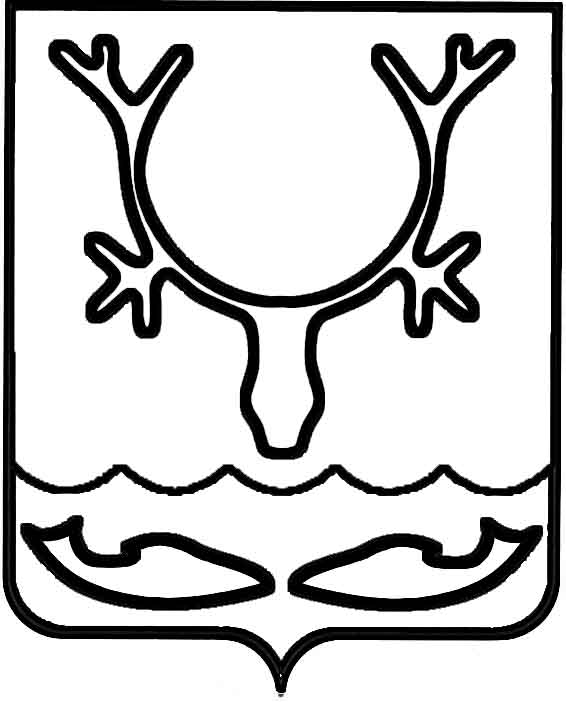 Администрация муниципального образования
"Городской округ "Город Нарьян-Мар"ПОСТАНОВЛЕНИЕВ соответствии с пунктом 11 статьи 13 и частью 3 статьи 34 Федерального закона от 08.11.2007 № 257-ФЗ "Об автомобильных дорогах и дорожной деятельности в Российской Федерации и о внесении изменений в отдельные законодательные акты Российской Федерации" Администрация муниципального образования "Городской округ "Город Нарьян-Мар"П О С Т А Н О В Л Я Е Т:Утвердить на 2020 год норматив финансовых затрат на содержание                        и текущий ремонт автомобильных дорог общего пользования местного значения муниципального образования "Городской округ "Город Нарьян-Мар" на 1 км:Настоящее постановление вступает в силу после его официального опубликования и применяется к правоотношениям, возникшим с 1 января 2020 года.23.03.2020№231Об утверждении норматива финансовых затрат на содержание и текущий ремонт автомобильных дорог общего пользования местного значения муниципального образования "Городской округ "Город Нарьян-Мар" на 2020 годВид покрытияНорматив, тыс. рублей на 1 кмАсфальтобетонное2 540,106Цементобетонное1 299,944Щебеночное и гравийное1 058,631Без покрытия579,884И.о. главы города Нарьян-Мара А.Н. Бережной